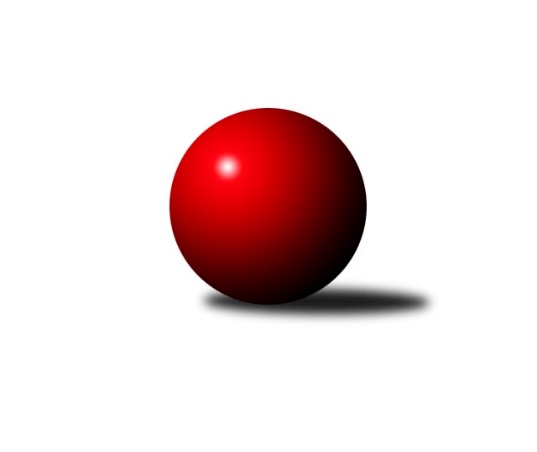 Č.6Ročník 2023/2024	16.7.2024 Mistrovství Prahy 4 2023/2024Statistika 6. kolaTabulka družstev:		družstvo	záp	výh	rem	proh	skore	sety	průměr	body	plné	dorážka	chyby	1.	TJ Sokol Praha-Vršovice D	5	5	0	0	29.0 : 11.0 	(37.0 : 23.0)	2256	10	1628	628	91.6	2.	SC Olympia Radotín C	5	4	0	1	24.0 : 16.0 	(32.0 : 28.0)	2302	8	1670	632	83.8	3.	TJ Sokol Rudná E	5	3	0	2	25.0 : 15.0 	(37.0 : 23.0)	2257	6	1617	639	88.8	4.	KK DP Praha B	5	2	1	2	20.0 : 20.0 	(29.0 : 31.0)	2108	5	1544	564	95.4	5.	SK Žižkov Praha E	5	2	0	3	17.0 : 23.0 	(29.0 : 31.0)	2072	4	1535	537	104.6	6.	SK Rapid Praha B	5	1	0	4	14.0 : 26.0 	(25.0 : 35.0)	2166	2	1565	601	90	7.	KK Velké Popovice C	6	0	1	5	15.0 : 33.0 	(27.0 : 45.0)	2035	1	1506	529	109.8Tabulka doma:		družstvo	záp	výh	rem	proh	skore	sety	průměr	body	maximum	minimum	1.	TJ Sokol Praha-Vršovice D	3	3	0	0	18.0 : 6.0 	(23.0 : 13.0)	2093	6	2189	2032	2.	TJ Sokol Rudná E	3	2	0	1	15.0 : 9.0 	(23.0 : 13.0)	2139	4	2202	2050	3.	SC Olympia Radotín C	3	2	0	1	13.0 : 11.0 	(18.0 : 18.0)	2335	4	2404	2286	4.	SK Žižkov Praha E	2	1	0	1	9.0 : 7.0 	(15.0 : 9.0)	2205	2	2266	2143	5.	KK DP Praha B	2	1	0	1	7.0 : 9.0 	(11.0 : 13.0)	2165	2	2257	2073	6.	SK Rapid Praha B	4	1	0	3	11.0 : 21.0 	(19.0 : 29.0)	2115	2	2181	2043	7.	KK Velké Popovice C	1	0	1	0	4.0 : 4.0 	(5.0 : 7.0)	2123	1	2123	2123Tabulka venku:		družstvo	záp	výh	rem	proh	skore	sety	průměr	body	maximum	minimum	1.	TJ Sokol Praha-Vršovice D	2	2	0	0	11.0 : 5.0 	(14.0 : 10.0)	2338	4	2355	2321	2.	SC Olympia Radotín C	2	2	0	0	11.0 : 5.0 	(14.0 : 10.0)	2269	4	2298	2240	3.	KK DP Praha B	3	1	1	1	13.0 : 11.0 	(18.0 : 18.0)	2089	3	2238	1870	4.	TJ Sokol Rudná E	2	1	0	1	10.0 : 6.0 	(14.0 : 10.0)	2316	2	2375	2256	5.	SK Žižkov Praha E	3	1	0	2	8.0 : 16.0 	(14.0 : 22.0)	2028	2	2343	1857	6.	SK Rapid Praha B	1	0	0	1	3.0 : 5.0 	(6.0 : 6.0)	2218	0	2218	2218	7.	KK Velké Popovice C	5	0	0	5	11.0 : 29.0 	(22.0 : 38.0)	2013	0	2231	1748Tabulka podzimní části:		družstvo	záp	výh	rem	proh	skore	sety	průměr	body	doma	venku	1.	TJ Sokol Praha-Vršovice D	5	5	0	0	29.0 : 11.0 	(37.0 : 23.0)	2256	10 	3 	0 	0 	2 	0 	0	2.	SC Olympia Radotín C	5	4	0	1	24.0 : 16.0 	(32.0 : 28.0)	2302	8 	2 	0 	1 	2 	0 	0	3.	TJ Sokol Rudná E	5	3	0	2	25.0 : 15.0 	(37.0 : 23.0)	2257	6 	2 	0 	1 	1 	0 	1	4.	KK DP Praha B	5	2	1	2	20.0 : 20.0 	(29.0 : 31.0)	2108	5 	1 	0 	1 	1 	1 	1	5.	SK Žižkov Praha E	5	2	0	3	17.0 : 23.0 	(29.0 : 31.0)	2072	4 	1 	0 	1 	1 	0 	2	6.	SK Rapid Praha B	5	1	0	4	14.0 : 26.0 	(25.0 : 35.0)	2166	2 	1 	0 	3 	0 	0 	1	7.	KK Velké Popovice C	6	0	1	5	15.0 : 33.0 	(27.0 : 45.0)	2035	1 	0 	1 	0 	0 	0 	5Tabulka jarní části:		družstvo	záp	výh	rem	proh	skore	sety	průměr	body	doma	venku	1.	KK DP Praha B	0	0	0	0	0.0 : 0.0 	(0.0 : 0.0)	0	0 	0 	0 	0 	0 	0 	0 	2.	KK Velké Popovice C	0	0	0	0	0.0 : 0.0 	(0.0 : 0.0)	0	0 	0 	0 	0 	0 	0 	0 	3.	SK Žižkov Praha E	0	0	0	0	0.0 : 0.0 	(0.0 : 0.0)	0	0 	0 	0 	0 	0 	0 	0 	4.	TJ Sokol Rudná E	0	0	0	0	0.0 : 0.0 	(0.0 : 0.0)	0	0 	0 	0 	0 	0 	0 	0 	5.	TJ Sokol Praha-Vršovice D	0	0	0	0	0.0 : 0.0 	(0.0 : 0.0)	0	0 	0 	0 	0 	0 	0 	0 	6.	SK Rapid Praha B	0	0	0	0	0.0 : 0.0 	(0.0 : 0.0)	0	0 	0 	0 	0 	0 	0 	0 	7.	SC Olympia Radotín C	0	0	0	0	0.0 : 0.0 	(0.0 : 0.0)	0	0 	0 	0 	0 	0 	0 	0 Zisk bodů pro družstvo:		jméno hráče	družstvo	body	zápasy	v %	dílčí body	sety	v %	1.	Luboš Machulka 	TJ Sokol Rudná E 	5	/	5	(100%)	9	/	10	(90%)	2.	Libor Sýkora 	TJ Sokol Praha-Vršovice D 	5	/	5	(100%)	9	/	10	(90%)	3.	Petr Zlatník 	SC Olympia Radotín C 	5	/	5	(100%)	7	/	10	(70%)	4.	Milan Lukeš 	TJ Sokol Praha-Vršovice D 	4	/	4	(100%)	8	/	8	(100%)	5.	Dagmar Svobodová 	KK DP Praha B  	4	/	4	(100%)	7	/	8	(88%)	6.	Petr Fišer 	TJ Sokol Rudná E 	4	/	4	(100%)	7	/	8	(88%)	7.	Marek Švenda 	SK Rapid Praha B 	4	/	5	(80%)	9	/	10	(90%)	8.	Jiří Svozílek 	KK DP Praha B  	4	/	5	(80%)	8	/	10	(80%)	9.	Petr Švenda 	SK Rapid Praha B 	4	/	5	(80%)	7	/	10	(70%)	10.	Ladislav Král 	KK Velké Popovice C 	4	/	5	(80%)	5	/	10	(50%)	11.	Pavla Hřebejková 	SK Žižkov Praha E 	3	/	3	(100%)	6	/	6	(100%)	12.	Jarmila Fremrová 	TJ Sokol Praha-Vršovice D 	3	/	4	(75%)	7	/	8	(88%)	13.	Miloš Dudek 	SC Olympia Radotín C 	3	/	4	(75%)	6	/	8	(75%)	14.	Jaroslav Michálek 	KK DP Praha B  	3	/	4	(75%)	5	/	8	(63%)	15.	Jan Kalina 	SC Olympia Radotín C 	3	/	5	(60%)	6	/	10	(60%)	16.	Miloslav Dvořák 	TJ Sokol Rudná E 	3	/	5	(60%)	6	/	10	(60%)	17.	Jana Fišerová 	TJ Sokol Rudná E 	3	/	5	(60%)	5	/	10	(50%)	18.	Renata Göringerová 	TJ Sokol Praha-Vršovice D 	3	/	5	(60%)	4	/	10	(40%)	19.	Gabriela Jirásková 	KK Velké Popovice C 	3	/	6	(50%)	7	/	12	(58%)	20.	Barbora Králová 	SK Žižkov Praha E 	2	/	3	(67%)	5	/	6	(83%)	21.	Kateřina Majerová 	SK Žižkov Praha E 	2	/	3	(67%)	5	/	6	(83%)	22.	Josef Málek 	KK DP Praha B  	2	/	3	(67%)	4	/	6	(67%)	23.	Taťjana Vydrová 	SC Olympia Radotín C 	2	/	3	(67%)	3	/	6	(50%)	24.	Petr Katz 	SK Žižkov Praha E 	2	/	3	(67%)	3	/	6	(50%)	25.	Jaroslav Kykal 	KK Velké Popovice C 	2	/	3	(67%)	3	/	6	(50%)	26.	David Rezek 	SK Rapid Praha B 	2	/	4	(50%)	4	/	8	(50%)	27.	Martin Hřebejk 	SK Žižkov Praha E 	2	/	4	(50%)	4	/	8	(50%)	28.	Michal Minarech 	SC Olympia Radotín C 	2	/	4	(50%)	4	/	8	(50%)	29.	Tomáš Bek 	KK Velké Popovice C 	2	/	4	(50%)	4	/	8	(50%)	30.	Květuše Pytlíková 	TJ Sokol Praha-Vršovice D 	2	/	4	(50%)	4	/	8	(50%)	31.	Jana Beková 	KK Velké Popovice C 	2	/	5	(40%)	6	/	10	(60%)	32.	Alena Gryz 	TJ Sokol Rudná E 	2	/	5	(40%)	5	/	10	(50%)	33.	Antonín Krampera 	SK Rapid Praha B 	2	/	5	(40%)	2	/	10	(20%)	34.	Jakub Stluka 	TJ Sokol Praha-Vršovice D 	1	/	1	(100%)	2	/	2	(100%)	35.	Martin Svoboda 	SK Žižkov Praha E 	1	/	1	(100%)	2	/	2	(100%)	36.	Zdeněk Poutník 	TJ Sokol Praha-Vršovice D 	1	/	1	(100%)	2	/	2	(100%)	37.	David Dungel 	SK Žižkov Praha E 	1	/	2	(50%)	2	/	4	(50%)	38.	Jaroslav Mařánek 	TJ Sokol Rudná E 	1	/	3	(33%)	3	/	6	(50%)	39.	Ludmila Zlatníková 	SC Olympia Radotín C 	1	/	3	(33%)	2	/	6	(33%)	40.	Helena Machulková 	TJ Sokol Rudná E 	1	/	3	(33%)	2	/	6	(33%)	41.	Libor Laichman 	KK DP Praha B  	1	/	4	(25%)	2	/	8	(25%)	42.	Martin Štochl 	KK DP Praha B  	1	/	4	(25%)	2	/	8	(25%)	43.	Marie Málková 	KK DP Praha B  	1	/	4	(25%)	1	/	8	(13%)	44.	Irena Sedláčková 	TJ Sokol Praha-Vršovice D 	0	/	1	(0%)	1	/	2	(50%)	45.	Vladimír Busta 	SK Žižkov Praha E 	0	/	1	(0%)	1	/	2	(50%)	46.	Kristýna Málková 	KK DP Praha B  	0	/	1	(0%)	0	/	2	(0%)	47.	Milan Barabáš 	SK Žižkov Praha E 	0	/	2	(0%)	1	/	4	(25%)	48.	Jaroslav Svozil 	SK Rapid Praha B 	0	/	2	(0%)	1	/	4	(25%)	49.	František Buchal 	SK Žižkov Praha E 	0	/	2	(0%)	0	/	4	(0%)	50.	Aleš Nedbálek 	SC Olympia Radotín C 	0	/	2	(0%)	0	/	4	(0%)	51.	Roman Lassig 	KK Velké Popovice C 	0	/	3	(0%)	1	/	6	(17%)	52.	Helena Hanzalová 	TJ Sokol Praha-Vršovice D 	0	/	3	(0%)	0	/	6	(0%)	53.	Eva Hucková 	SC Olympia Radotín C 	0	/	4	(0%)	4	/	8	(50%)	54.	Roman Hašek 	SK Rapid Praha B 	0	/	4	(0%)	2	/	8	(25%)	55.	Ivana Bandasová 	KK Velké Popovice C 	0	/	5	(0%)	1	/	10	(10%)	56.	Tomáš Moravec 	SK Rapid Praha B 	0	/	5	(0%)	0	/	10	(0%)	57.	Petr Hrouda 	KK Velké Popovice C 	0	/	5	(0%)	0	/	10	(0%)Průměry na kuželnách:		kuželna	průměr	plné	dorážka	chyby	výkon na hráče	1.	Radotín, 1-4	2322	1668	653	84.3	(387.0)	2.	SK Žižkov Praha, 1-4	2239	1622	617	87.0	(373.3)	3.	SK Žižkov Praha, 3-4	2208	1579	628	94.5	(368.0)	4.	TJ Sokol Rudná, 1-2	2089	1546	542	111.2	(348.2)	5.	Vršovice, 1-2	2011	1499	512	109.2	(335.3)	6.	Velké Popovice, 1-2	1996	1477	519	101.0	(332.8)Nejlepší výkony na kuželnách:Radotín, 1-4SC Olympia Radotín C	2404	1. kolo	Jana Fišerová 	TJ Sokol Rudná E	441	1. koloTJ Sokol Rudná E	2375	1. kolo	Gabriela Jirásková 	KK Velké Popovice C	437	6. koloTJ Sokol Praha-Vršovice D	2321	4. kolo	Miloš Dudek 	SC Olympia Radotín C	435	4. koloSC Olympia Radotín C	2315	4. kolo	Petr Fišer 	TJ Sokol Rudná E	430	1. koloSC Olympia Radotín C	2286	6. kolo	Luboš Machulka 	TJ Sokol Rudná E	425	1. koloKK Velké Popovice C	2231	6. kolo	Taťjana Vydrová 	SC Olympia Radotín C	425	1. kolo		. kolo	Eva Hucková 	SC Olympia Radotín C	423	1. kolo		. kolo	Renata Göringerová 	TJ Sokol Praha-Vršovice D	423	4. kolo		. kolo	Michal Minarech 	SC Olympia Radotín C	416	1. kolo		. kolo	Jan Kalina 	SC Olympia Radotín C	412	1. koloSK Žižkov Praha, 1-4TJ Sokol Praha-Vršovice D	2355	6. kolo	Kateřina Majerová 	SK Žižkov Praha E	439	3. koloSC Olympia Radotín C	2298	3. kolo	Martin Hřebejk 	SK Žižkov Praha E	435	5. koloSK Žižkov Praha E	2266	3. kolo	Jakub Stluka 	TJ Sokol Praha-Vršovice D	426	6. koloTJ Sokol Rudná E	2256	5. kolo	Pavla Hřebejková 	SK Žižkov Praha E	426	3. koloSC Olympia Radotín C	2240	5. kolo	Petr Švenda 	SK Rapid Praha B	426	3. koloSK Rapid Praha B	2181	3. kolo	Milan Lukeš 	TJ Sokol Praha-Vršovice D	423	6. koloKK Velké Popovice C	2147	3. kolo	Luboš Machulka 	TJ Sokol Rudná E	422	5. koloSK Žižkov Praha E	2143	5. kolo	Miloš Dudek 	SC Olympia Radotín C	417	5. koloSK Rapid Praha B	2137	5. kolo	Marek Švenda 	SK Rapid Praha B	409	5. koloSK Rapid Praha B	2097	6. kolo	Ladislav Král 	KK Velké Popovice C	408	3. koloSK Žižkov Praha, 3-4SK Žižkov Praha E	2343	4. kolo	Pavla Hřebejková 	SK Žižkov Praha E	467	4. koloKK DP Praha B 	2257	2. kolo	Barbora Králová 	SK Žižkov Praha E	463	4. koloSK Rapid Praha B	2218	2. kolo	Marek Švenda 	SK Rapid Praha B	440	2. koloKK DP Praha B 	2073	4. kolo	Jaroslav Michálek 	KK DP Praha B 	424	2. kolo		. kolo	Jiří Svozílek 	KK DP Praha B 	421	4. kolo		. kolo	Dagmar Svobodová 	KK DP Praha B 	421	4. kolo		. kolo	Petr Švenda 	SK Rapid Praha B	411	2. kolo		. kolo	David Dungel 	SK Žižkov Praha E	397	4. kolo		. kolo	Dagmar Svobodová 	KK DP Praha B 	383	2. kolo		. kolo	Jiří Svozílek 	KK DP Praha B 	378	2. koloTJ Sokol Rudná, 1-2KK DP Praha B 	2238	6. kolo	Luboš Machulka 	TJ Sokol Rudná E	435	2. koloTJ Sokol Rudná E	2202	6. kolo	Jiří Svozílek 	KK DP Praha B 	432	6. koloTJ Sokol Rudná E	2164	4. kolo	Josef Málek 	KK DP Praha B 	428	6. koloTJ Sokol Rudná E	2050	2. kolo	Luboš Machulka 	TJ Sokol Rudná E	424	6. koloKK Velké Popovice C	2025	4. kolo	Petr Fišer 	TJ Sokol Rudná E	417	6. koloSK Žižkov Praha E	1857	2. kolo	Kateřina Majerová 	SK Žižkov Praha E	408	2. kolo		. kolo	Luboš Machulka 	TJ Sokol Rudná E	400	4. kolo		. kolo	Petr Fišer 	TJ Sokol Rudná E	391	4. kolo		. kolo	Jaroslav Michálek 	KK DP Praha B 	387	6. kolo		. kolo	Miloslav Dvořák 	TJ Sokol Rudná E	386	4. koloVršovice, 1-2TJ Sokol Praha-Vršovice D	2189	3. kolo	Libor Sýkora 	TJ Sokol Praha-Vršovice D	441	3. koloKK DP Praha B 	2159	3. kolo	Josef Málek 	KK DP Praha B 	401	3. koloTJ Sokol Praha-Vršovice D	2058	2. kolo	Milan Lukeš 	TJ Sokol Praha-Vršovice D	400	3. koloTJ Sokol Praha-Vršovice D	2032	1. kolo	Jaroslav Michálek 	KK DP Praha B 	391	3. koloSK Žižkov Praha E	1885	1. kolo	Milan Lukeš 	TJ Sokol Praha-Vršovice D	386	2. koloKK Velké Popovice C	1748	2. kolo	Jiří Svozílek 	KK DP Praha B 	381	3. kolo		. kolo	Libor Sýkora 	TJ Sokol Praha-Vršovice D	380	1. kolo		. kolo	Jarmila Fremrová 	TJ Sokol Praha-Vršovice D	367	2. kolo		. kolo	Martin Štochl 	KK DP Praha B 	366	3. kolo		. kolo	Kateřina Majerová 	SK Žižkov Praha E	365	1. koloVelké Popovice, 1-2KK Velké Popovice C	2123	5. kolo	Jiří Svozílek 	KK DP Praha B 	419	5. koloKK DP Praha B 	1870	5. kolo	Josef Málek 	KK DP Praha B 	389	5. kolo		. kolo	Jaroslav Michálek 	KK DP Praha B 	380	5. kolo		. kolo	Gabriela Jirásková 	KK Velké Popovice C	373	5. kolo		. kolo	Tomáš Bek 	KK Velké Popovice C	363	5. kolo		. kolo	Jaroslav Kykal 	KK Velké Popovice C	355	5. kolo		. kolo	Ivana Bandasová 	KK Velké Popovice C	350	5. kolo		. kolo	Martin Štochl 	KK DP Praha B 	346	5. kolo		. kolo	Roman Lassig 	KK Velké Popovice C	342	5. kolo		. kolo	Jana Beková 	KK Velké Popovice C	340	5. koloČetnost výsledků:	7.0 : 1.0	2x	6.0 : 2.0	4x	5.0 : 3.0	4x	4.0 : 4.0	1x	3.0 : 5.0	2x	2.0 : 6.0	4x	1.0 : 7.0	1x